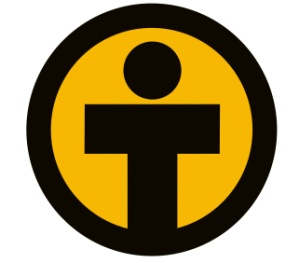 CWS- Lancaster serves the refugee and immigrant communities of Central Pennsylvania. Through hard work and a long-term commitment of support, people who once had no hope are discovering the means of transforming their lives. We work hand-in-hand with caring churches, organizations and individuals to provide help and homes to refugees, and work to build a hospitable community in the United States for uprooted people so that they can fashion a better future.Position:  Church & Community Involvement InternReports to:  Congregational Resource DeveloperHours and Length:  Flexible: suggested 15 hours/week for one or more semesters, or 10 – 12 weeks per summer.  Involvement on Sunday’s not required.Basic Intern Responsibilities:  Observe and participate in church-related activities organized by Congregational Resource DeveloperAttend church & community events to promote CWS-Lancaster programsAssist the Congregational Resource Developer with volunteer recruitment and retention for programming needs within CWS/LancasterCommunicate with & recruit new group contacts for potential Welcome Team involvement Communicate with denominational conferences and districts in order to disseminate information to member congregationsAssist the Congregational Resource Developer with the Church E-newsletter Qualifications:  International Studies, Communications, or Social Work majors preferred; other majors consideredPost-graduate students preferred, Junior or Senior undergraduate students consideredOutgoing, enthusiastic personality; comfortable initiating contact with interested partiesExcellent communication and writing skills Creativity and initiative to follow through on projectsAbility to work independently and be a self-starterStrong desire to help people and work in a cross-cultural environmentApplying Instructions:  To apply, please complete an internship application and send it with your resume and a cover letter to rgarver@cwsglobal.org.  Please add the position title in the subject line of the email.  Applications will be accepted on a rolling basis.